EXIT TICKET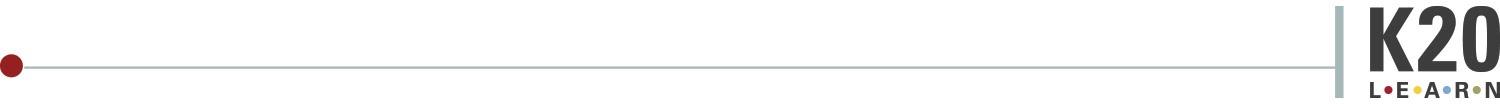 EXIT TICKETSummarize your favorite demonstration using the four vocabulary words: gravity, force, motion, and inertia.Summarize your favorite demonstration using the four vocabulary words: gravity, force, motion, and inertia.